Юридический адрес: 677008, РС(Я), г. Якутск, пер. Вилюйский д.6В, офис 205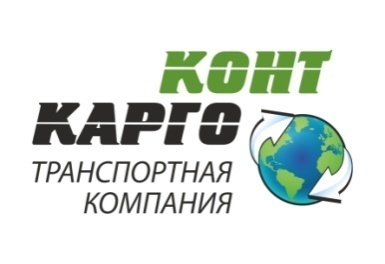 ИНН: 1435303980, КПП:143501001, ОГРН:1161447050940, ОКПО:31456751Банк: ФИЛИАЛ «ХАБАРОВСКИЙ» АО «АЛЬФА-БАНК»Р/С: 40702810120100000471, К/С: 30101810800000000770, БИК: 040813770                        Тел: 8(4112)318-800, e-mail: yakutsk@kont-cargo.ru___________________________________________________________Общество с ограниченной ответственностью                             «КОНТ-КАРГО»	ИНН: 1435303980КПП: 143501001ОГРН: 1161447050940ОКПО: 31456751Расчетный счет: 4070 2810 1201 0000 0471Банк: ФИЛИАЛ «ХАБАРОВСКИЙ» АО «АЛЬФА-БАНК»БИК: 040813770Корр. счет: 30101810800000000770Юридический адрес: 677008, Республика Саха (Якутия), Якутск, пер. Вилюйский д.6В, офис 205Телефон: 8(4112)318-800Директор:   Зенков Константин Геннадьевич на основании Устава